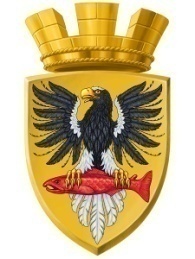 Р О С С И Й С К А Я  Ф Е Д Е Р А Ц И ЯКАМЧАТСКИЙ КРАЙП О С Т А Н О В Л Е Н И ЕАДМИНИСТРАЦИИ ЕЛИЗОВСКОГО ГОРОДСКОГО ПОСЕЛЕНИЯОт 31.08.2018 года                                                                                                               № 1328-п         г.ЕлизовоО размещении в федеральной информационной адресной системе сведений об адресах присвоенных объектам адресации – помещениям в многоквартирном жилом доме № 12 по ул. Дальневосточная в г. Елизово	Руководствуясь ч.3 ст.5 и ч.3 ст.9 Федерального закона от 28.12.2013        № 443-ФЗ «О федеральной информационной адресной системе и о внесении изменений в Федеральный закон «Об общих принципах организации местного самоуправления в Российской Федерации», ст. 14 Федерального закона от 06.10.2003 № 131-ФЗ «Об общих принципах организации местного самоуправления в РФ», Уставом Елизовского городского поселения, Приказом Минфина России от 05.11.2015 № 171н «Об утверждении Перечня элементов планировочной структуры, элементов улично-дорожной сети, элементов объектов адресации, типов зданий (сооружений), помещений, используемых в качестве реквизитов адреса, и Правил сокращенного наименования адресообразующих элементов», в целях актуализации информации в федеральной информационной адресной системе,ПОСТАНОВЛЯЮ:1. Разместить в федеральной информационной адресной системе сведения об адресах, присвоенных объектам адресации - помещениям в многоквартирном жилом доме № 12 по ул. Дальневосточная в г. Елизово, ранее не размещенные в государственном адресном реестре, согласно приложению к настоящему постановлению.2. Направить данное постановление в федеральную информационную адресную систему для внесения сведений установленных данным постановлением.Управлению делами администрации Елизовского городского поселения опубликовать (обнародовать) настоящее постановление в средствах массовой информации и разместить в информационно-телекоммуникационной сети «Интернет» на официальном сайте администрации Елизовского городского поселения.Контроль за исполнением настоящего постановления возложить на руководителя Управления архитектуры и градостроительства администрации Елизовского городского поселения.ВрИО Главы администрации Елизовского городского поселения                                                    Д.Б. ЩипицынПриложение к постановлению администрации Елизовского городского поселенияОт 31.08.2018 № 1328-п1.Помещение,Помещение,кадастровый номер   41:05:0101006:2851кадастровый номер   41:05:0101006:2851кадастровый номер   41:05:0101006:2851Россия, Камчатский край,1.Елизовский муниципальный  район, Елизовское городское поселение, Елизово г.,  Елизовский муниципальный  район, Елизовское городское поселение, Елизово г.,  Елизовский муниципальный  район, Елизовское городское поселение, Елизово г.,  Елизовский муниципальный  район, Елизовское городское поселение, Елизово г.,  Елизовский муниципальный  район, Елизовское городское поселение, Елизово г.,  Елизовский муниципальный  район, Елизовское городское поселение, Елизово г.,  1.Дальневосточная ул.,Дальневосточная ул.,д.12,кв.1.кв.1.2.Помещение,Помещение,кадастровый номер   41:05:0101006:2852кадастровый номер   41:05:0101006:2852кадастровый номер   41:05:0101006:2852Россия, Камчатский край,2.Елизовский муниципальный  район, Елизовское городское поселение, Елизово г.,  Елизовский муниципальный  район, Елизовское городское поселение, Елизово г.,  Елизовский муниципальный  район, Елизовское городское поселение, Елизово г.,  Елизовский муниципальный  район, Елизовское городское поселение, Елизово г.,  Елизовский муниципальный  район, Елизовское городское поселение, Елизово г.,  Елизовский муниципальный  район, Елизовское городское поселение, Елизово г.,  2.Дальневосточная ул.,Дальневосточная ул.,д.12,кв.2.кв.2.3.Помещение,Помещение,кадастровый номер   41:05:0101006:2853кадастровый номер   41:05:0101006:2853кадастровый номер   41:05:0101006:2853Россия, Камчатский край,3.Елизовский муниципальный  район, Елизовское городское поселение, Елизово г.,  Елизовский муниципальный  район, Елизовское городское поселение, Елизово г.,  Елизовский муниципальный  район, Елизовское городское поселение, Елизово г.,  Елизовский муниципальный  район, Елизовское городское поселение, Елизово г.,  Елизовский муниципальный  район, Елизовское городское поселение, Елизово г.,  Елизовский муниципальный  район, Елизовское городское поселение, Елизово г.,  3.Дальневосточная ул.,Дальневосточная ул.,д.12,кв.3.кв.3.4.Помещение,Помещение,кадастровый номер   41:05:0101006:2854кадастровый номер   41:05:0101006:2854кадастровый номер   41:05:0101006:2854Россия, Камчатский край,4.Елизовский муниципальный  район, Елизовское городское поселение, Елизово г.,  Елизовский муниципальный  район, Елизовское городское поселение, Елизово г.,  Елизовский муниципальный  район, Елизовское городское поселение, Елизово г.,  Елизовский муниципальный  район, Елизовское городское поселение, Елизово г.,  Елизовский муниципальный  район, Елизовское городское поселение, Елизово г.,  Елизовский муниципальный  район, Елизовское городское поселение, Елизово г.,  4.Дальневосточная ул.,Дальневосточная ул.,д.12,кв.4.кв.4.5.Помещение,Помещение,кадастровый номер   41:05:0101006:2867кадастровый номер   41:05:0101006:2867кадастровый номер   41:05:0101006:2867Россия, Камчатский край,5.Елизовский муниципальный  район, Елизовское городское поселение, Елизово г.,  Елизовский муниципальный  район, Елизовское городское поселение, Елизово г.,  Елизовский муниципальный  район, Елизовское городское поселение, Елизово г.,  Елизовский муниципальный  район, Елизовское городское поселение, Елизово г.,  Елизовский муниципальный  район, Елизовское городское поселение, Елизово г.,  Елизовский муниципальный  район, Елизовское городское поселение, Елизово г.,  5.Дальневосточная ул.,Дальневосточная ул.,д.12,кв.5.кв.5.6.Помещение,Помещение,кадастровый номер   41:05:0101006:2868кадастровый номер   41:05:0101006:2868кадастровый номер   41:05:0101006:2868Россия, Камчатский край,6.Елизовский муниципальный  район, Елизовское городское поселение, Елизово г.,  Елизовский муниципальный  район, Елизовское городское поселение, Елизово г.,  Елизовский муниципальный  район, Елизовское городское поселение, Елизово г.,  Елизовский муниципальный  район, Елизовское городское поселение, Елизово г.,  Елизовский муниципальный  район, Елизовское городское поселение, Елизово г.,  Елизовский муниципальный  район, Елизовское городское поселение, Елизово г.,  6.Дальневосточная ул.,Дальневосточная ул.,д.12,кв.6.кв.6.7.Помещение,Помещение,кадастровый номер   41:05:0101006:2869кадастровый номер   41:05:0101006:2869кадастровый номер   41:05:0101006:2869Россия, Камчатский край,7.Елизовский муниципальный  район, Елизовское городское поселение, Елизово г.,  Елизовский муниципальный  район, Елизовское городское поселение, Елизово г.,  Елизовский муниципальный  район, Елизовское городское поселение, Елизово г.,  Елизовский муниципальный  район, Елизовское городское поселение, Елизово г.,  Елизовский муниципальный  район, Елизовское городское поселение, Елизово г.,  Елизовский муниципальный  район, Елизовское городское поселение, Елизово г.,  7.Дальневосточная ул.,Дальневосточная ул.,д.12,кв.7.кв.7.8.Помещение,Помещение,кадастровый номер   41:05:0101006:2870кадастровый номер   41:05:0101006:2870кадастровый номер   41:05:0101006:2870Россия, Камчатский край,8.Елизовский муниципальный  район, Елизовское городское поселение, Елизово г.,  Елизовский муниципальный  район, Елизовское городское поселение, Елизово г.,  Елизовский муниципальный  район, Елизовское городское поселение, Елизово г.,  Елизовский муниципальный  район, Елизовское городское поселение, Елизово г.,  Елизовский муниципальный  район, Елизовское городское поселение, Елизово г.,  Елизовский муниципальный  район, Елизовское городское поселение, Елизово г.,  8.Дальневосточная ул.,Дальневосточная ул.,д.12,кв.8.кв.8.9.Помещение,Помещение,кадастровый номер   41:05:0101006:2883кадастровый номер   41:05:0101006:2883кадастровый номер   41:05:0101006:2883Россия, Камчатский край,9.Елизовский муниципальный  район, Елизовское городское поселение, Елизово г.,  Елизовский муниципальный  район, Елизовское городское поселение, Елизово г.,  Елизовский муниципальный  район, Елизовское городское поселение, Елизово г.,  Елизовский муниципальный  район, Елизовское городское поселение, Елизово г.,  Елизовский муниципальный  район, Елизовское городское поселение, Елизово г.,  Елизовский муниципальный  район, Елизовское городское поселение, Елизово г.,  9.Дальневосточная ул.,Дальневосточная ул.,д.12,кв.9.кв.9.10.Помещение,Помещение,кадастровый номер   41:05:0101006:2884кадастровый номер   41:05:0101006:2884кадастровый номер   41:05:0101006:2884Россия, Камчатский край,10.Елизовский муниципальный  район, Елизовское городское поселение, Елизово г.,  Елизовский муниципальный  район, Елизовское городское поселение, Елизово г.,  Елизовский муниципальный  район, Елизовское городское поселение, Елизово г.,  Елизовский муниципальный  район, Елизовское городское поселение, Елизово г.,  Елизовский муниципальный  район, Елизовское городское поселение, Елизово г.,  Елизовский муниципальный  район, Елизовское городское поселение, Елизово г.,  10.Дальневосточная ул.,Дальневосточная ул.,д.12,кв.10.кв.10.11.Помещение,Помещение,кадастровый номер   41:05:0101006:2885кадастровый номер   41:05:0101006:2885кадастровый номер   41:05:0101006:2885Россия, Камчатский край,11.Елизовский муниципальный  район, Елизовское городское поселение, Елизово г.,  Елизовский муниципальный  район, Елизовское городское поселение, Елизово г.,  Елизовский муниципальный  район, Елизовское городское поселение, Елизово г.,  Елизовский муниципальный  район, Елизовское городское поселение, Елизово г.,  Елизовский муниципальный  район, Елизовское городское поселение, Елизово г.,  Елизовский муниципальный  район, Елизовское городское поселение, Елизово г.,  11.Дальневосточная ул.,Дальневосточная ул.,д.12,кв.11.кв.11.12.Помещение,Помещение,кадастровый номер   41:05:0101006:2886кадастровый номер   41:05:0101006:2886кадастровый номер   41:05:0101006:2886Россия, Камчатский край,12.Елизовский муниципальный  район, Елизовское городское поселение, Елизово г.,  Елизовский муниципальный  район, Елизовское городское поселение, Елизово г.,  Елизовский муниципальный  район, Елизовское городское поселение, Елизово г.,  Елизовский муниципальный  район, Елизовское городское поселение, Елизово г.,  Елизовский муниципальный  район, Елизовское городское поселение, Елизово г.,  Елизовский муниципальный  район, Елизовское городское поселение, Елизово г.,  12.Дальневосточная ул.,Дальневосточная ул.,д.12,кв.12.кв.12.13.Помещение,Помещение,кадастровый номер   41:05:0101006:2899кадастровый номер   41:05:0101006:2899кадастровый номер   41:05:0101006:2899Россия, Камчатский край,13.Елизовский муниципальный  район, Елизовское городское поселение, Елизово г.,  Елизовский муниципальный  район, Елизовское городское поселение, Елизово г.,  Елизовский муниципальный  район, Елизовское городское поселение, Елизово г.,  Елизовский муниципальный  район, Елизовское городское поселение, Елизово г.,  Елизовский муниципальный  район, Елизовское городское поселение, Елизово г.,  Елизовский муниципальный  район, Елизовское городское поселение, Елизово г.,  13.Дальневосточная ул.,Дальневосточная ул.,д.12,кв.13.кв.13.14.Помещение,Помещение,кадастровый номер   41:05:0101006:2900кадастровый номер   41:05:0101006:2900кадастровый номер   41:05:0101006:2900Россия, Камчатский край,14.Елизовский муниципальный  район, Елизовское городское поселение, Елизово г.,  Елизовский муниципальный  район, Елизовское городское поселение, Елизово г.,  Елизовский муниципальный  район, Елизовское городское поселение, Елизово г.,  Елизовский муниципальный  район, Елизовское городское поселение, Елизово г.,  Елизовский муниципальный  район, Елизовское городское поселение, Елизово г.,  Елизовский муниципальный  район, Елизовское городское поселение, Елизово г.,  14.Дальневосточная ул.,Дальневосточная ул.,д.12,кв.14.кв.14.15.Помещение,Помещение,кадастровый номер   41:05:0101006:2901кадастровый номер   41:05:0101006:2901кадастровый номер   41:05:0101006:2901Россия, Камчатский край,15.Елизовский муниципальный  район, Елизовское городское поселение, Елизово г.,  Елизовский муниципальный  район, Елизовское городское поселение, Елизово г.,  Елизовский муниципальный  район, Елизовское городское поселение, Елизово г.,  Елизовский муниципальный  район, Елизовское городское поселение, Елизово г.,  Елизовский муниципальный  район, Елизовское городское поселение, Елизово г.,  Елизовский муниципальный  район, Елизовское городское поселение, Елизово г.,  15.Дальневосточная ул.,Дальневосточная ул.,д.12,кв.15.кв.15.16.Помещение,Помещение,кадастровый номер   41:05:0101006:2902кадастровый номер   41:05:0101006:2902кадастровый номер   41:05:0101006:2902Россия, Камчатский край,16.Елизовский муниципальный  район, Елизовское городское поселение, Елизово г.,  Елизовский муниципальный  район, Елизовское городское поселение, Елизово г.,  Елизовский муниципальный  район, Елизовское городское поселение, Елизово г.,  Елизовский муниципальный  район, Елизовское городское поселение, Елизово г.,  Елизовский муниципальный  район, Елизовское городское поселение, Елизово г.,  Елизовский муниципальный  район, Елизовское городское поселение, Елизово г.,  16.Дальневосточная ул.,Дальневосточная ул.,д.12,кв.16.кв.16.17.Помещение,Помещение,кадастровый номер   41:05:0101006:2855кадастровый номер   41:05:0101006:2855кадастровый номер   41:05:0101006:2855Россия, Камчатский край,17.Елизовский муниципальный  район, Елизовское городское поселение, Елизово г.,  Елизовский муниципальный  район, Елизовское городское поселение, Елизово г.,  Елизовский муниципальный  район, Елизовское городское поселение, Елизово г.,  Елизовский муниципальный  район, Елизовское городское поселение, Елизово г.,  Елизовский муниципальный  район, Елизовское городское поселение, Елизово г.,  Елизовский муниципальный  район, Елизовское городское поселение, Елизово г.,  17.Дальневосточная ул.,Дальневосточная ул.,д.12,кв.17.кв.17.18.Помещение,Помещение,кадастровый номер   41:05:0101006:2856кадастровый номер   41:05:0101006:2856кадастровый номер   41:05:0101006:2856Россия, Камчатский край,18.Елизовский муниципальный  район, Елизовское городское поселение, Елизово г.,  Елизовский муниципальный  район, Елизовское городское поселение, Елизово г.,  Елизовский муниципальный  район, Елизовское городское поселение, Елизово г.,  Елизовский муниципальный  район, Елизовское городское поселение, Елизово г.,  Елизовский муниципальный  район, Елизовское городское поселение, Елизово г.,  Елизовский муниципальный  район, Елизовское городское поселение, Елизово г.,  18.Дальневосточная ул.,Дальневосточная ул.,д.12,кв.18.кв.18.19.Помещение,Помещение,кадастровый номер   41:05:0101006:2857кадастровый номер   41:05:0101006:2857кадастровый номер   41:05:0101006:2857Россия, Камчатский край,19.Елизовский муниципальный  район, Елизовское городское поселение, Елизово г.,  Елизовский муниципальный  район, Елизовское городское поселение, Елизово г.,  Елизовский муниципальный  район, Елизовское городское поселение, Елизово г.,  Елизовский муниципальный  район, Елизовское городское поселение, Елизово г.,  Елизовский муниципальный  район, Елизовское городское поселение, Елизово г.,  Елизовский муниципальный  район, Елизовское городское поселение, Елизово г.,  19.Дальневосточная ул.,Дальневосточная ул.,д.12,кв.19.кв.19.20.Помещение,Помещение,кадастровый номер   41:05:0101006:2858кадастровый номер   41:05:0101006:2858кадастровый номер   41:05:0101006:2858Россия, Камчатский край,20.Елизовский муниципальный  район, Елизовское городское поселение, Елизово г.,  Елизовский муниципальный  район, Елизовское городское поселение, Елизово г.,  Елизовский муниципальный  район, Елизовское городское поселение, Елизово г.,  Елизовский муниципальный  район, Елизовское городское поселение, Елизово г.,  Елизовский муниципальный  район, Елизовское городское поселение, Елизово г.,  Елизовский муниципальный  район, Елизовское городское поселение, Елизово г.,  20.Дальневосточная ул.,Дальневосточная ул.,д.12,кв.20.кв.20.21.Помещение,Помещение,кадастровый номер   41:05:0101006:2871кадастровый номер   41:05:0101006:2871кадастровый номер   41:05:0101006:2871Россия, Камчатский край,21.Елизовский муниципальный  район, Елизовское городское поселение, Елизово г.,  Елизовский муниципальный  район, Елизовское городское поселение, Елизово г.,  Елизовский муниципальный  район, Елизовское городское поселение, Елизово г.,  Елизовский муниципальный  район, Елизовское городское поселение, Елизово г.,  Елизовский муниципальный  район, Елизовское городское поселение, Елизово г.,  Елизовский муниципальный  район, Елизовское городское поселение, Елизово г.,  21.Дальневосточная ул.,Дальневосточная ул.,д.12,кв.21.кв.21.22.Помещение,Помещение,кадастровый номер   41:05:0101006:2872кадастровый номер   41:05:0101006:2872кадастровый номер   41:05:0101006:2872Россия, Камчатский край,22.Елизовский муниципальный  район, Елизовское городское поселение, Елизово г.,  Елизовский муниципальный  район, Елизовское городское поселение, Елизово г.,  Елизовский муниципальный  район, Елизовское городское поселение, Елизово г.,  Елизовский муниципальный  район, Елизовское городское поселение, Елизово г.,  Елизовский муниципальный  район, Елизовское городское поселение, Елизово г.,  Елизовский муниципальный  район, Елизовское городское поселение, Елизово г.,  22.Дальневосточная ул.,Дальневосточная ул.,д.12,кв.22.кв.22.23.Помещение,Помещение,кадастровый номер   41:05:0101006:2873кадастровый номер   41:05:0101006:2873кадастровый номер   41:05:0101006:2873Россия, Камчатский край,23.Елизовский муниципальный  район, Елизовское городское поселение, Елизово г.,  Елизовский муниципальный  район, Елизовское городское поселение, Елизово г.,  Елизовский муниципальный  район, Елизовское городское поселение, Елизово г.,  Елизовский муниципальный  район, Елизовское городское поселение, Елизово г.,  Елизовский муниципальный  район, Елизовское городское поселение, Елизово г.,  Елизовский муниципальный  район, Елизовское городское поселение, Елизово г.,  23.Дальневосточная ул.,Дальневосточная ул.,д.12,кв.23.кв.23.24.Помещение,Помещение,кадастровый номер   41:05:0101006:2874кадастровый номер   41:05:0101006:2874кадастровый номер   41:05:0101006:2874Россия, Камчатский край,24.Елизовский муниципальный  район, Елизовское городское поселение, Елизово г.,  Елизовский муниципальный  район, Елизовское городское поселение, Елизово г.,  Елизовский муниципальный  район, Елизовское городское поселение, Елизово г.,  Елизовский муниципальный  район, Елизовское городское поселение, Елизово г.,  Елизовский муниципальный  район, Елизовское городское поселение, Елизово г.,  Елизовский муниципальный  район, Елизовское городское поселение, Елизово г.,  24.Дальневосточная ул.,Дальневосточная ул.,д.12,кв.24.кв.24.25.Помещение,Помещение,кадастровый номер   41:05:0101006:2887кадастровый номер   41:05:0101006:2887кадастровый номер   41:05:0101006:2887Россия, Камчатский край,25.Елизовский муниципальный  район, Елизовское городское поселение, Елизово г.,  Елизовский муниципальный  район, Елизовское городское поселение, Елизово г.,  Елизовский муниципальный  район, Елизовское городское поселение, Елизово г.,  Елизовский муниципальный  район, Елизовское городское поселение, Елизово г.,  Елизовский муниципальный  район, Елизовское городское поселение, Елизово г.,  Елизовский муниципальный  район, Елизовское городское поселение, Елизово г.,  25.Дальневосточная ул.,Дальневосточная ул.,д.12,кв.25.кв.25.26.Помещение,Помещение,кадастровый номер   41:05:0101006:2888кадастровый номер   41:05:0101006:2888кадастровый номер   41:05:0101006:2888Россия, Камчатский край,26.Елизовский муниципальный  район, Елизовское городское поселение, Елизово г.,  Елизовский муниципальный  район, Елизовское городское поселение, Елизово г.,  Елизовский муниципальный  район, Елизовское городское поселение, Елизово г.,  Елизовский муниципальный  район, Елизовское городское поселение, Елизово г.,  Елизовский муниципальный  район, Елизовское городское поселение, Елизово г.,  Елизовский муниципальный  район, Елизовское городское поселение, Елизово г.,  26.Дальневосточная ул.,Дальневосточная ул.,д.12,кв.26.кв.26.27.Помещение,Помещение,кадастровый номер   41:05:0101006:2889кадастровый номер   41:05:0101006:2889кадастровый номер   41:05:0101006:2889Россия, Камчатский край,27.Елизовский муниципальный  район, Елизовское городское поселение, Елизово г.,  Елизовский муниципальный  район, Елизовское городское поселение, Елизово г.,  Елизовский муниципальный  район, Елизовское городское поселение, Елизово г.,  Елизовский муниципальный  район, Елизовское городское поселение, Елизово г.,  Елизовский муниципальный  район, Елизовское городское поселение, Елизово г.,  Елизовский муниципальный  район, Елизовское городское поселение, Елизово г.,  27.Дальневосточная ул.,Дальневосточная ул.,д.12,кв.27.кв.27.28.Помещение,Помещение,кадастровый номер   41:05:0101006:2890кадастровый номер   41:05:0101006:2890кадастровый номер   41:05:0101006:2890Россия, Камчатский край,28.Елизовский муниципальный  район, Елизовское городское поселение, Елизово г.,  Елизовский муниципальный  район, Елизовское городское поселение, Елизово г.,  Елизовский муниципальный  район, Елизовское городское поселение, Елизово г.,  Елизовский муниципальный  район, Елизовское городское поселение, Елизово г.,  Елизовский муниципальный  район, Елизовское городское поселение, Елизово г.,  Елизовский муниципальный  район, Елизовское городское поселение, Елизово г.,  28.Дальневосточная ул.,Дальневосточная ул.,д.12,кв.28.кв.28.29.Помещение,Помещение,кадастровый номер   41:05:0101006:2903кадастровый номер   41:05:0101006:2903кадастровый номер   41:05:0101006:2903Россия, Камчатский край,29.Елизовский муниципальный  район, Елизовское городское поселение, Елизово г.,  Елизовский муниципальный  район, Елизовское городское поселение, Елизово г.,  Елизовский муниципальный  район, Елизовское городское поселение, Елизово г.,  Елизовский муниципальный  район, Елизовское городское поселение, Елизово г.,  Елизовский муниципальный  район, Елизовское городское поселение, Елизово г.,  Елизовский муниципальный  район, Елизовское городское поселение, Елизово г.,  29.Дальневосточная ул.,Дальневосточная ул.,д.12,кв.29.кв.29.30.Помещение,Помещение,кадастровый номер   41:05:0101006:2904кадастровый номер   41:05:0101006:2904кадастровый номер   41:05:0101006:2904Россия, Камчатский край,30.Елизовский муниципальный  район, Елизовское городское поселение, Елизово г.,  Елизовский муниципальный  район, Елизовское городское поселение, Елизово г.,  Елизовский муниципальный  район, Елизовское городское поселение, Елизово г.,  Елизовский муниципальный  район, Елизовское городское поселение, Елизово г.,  Елизовский муниципальный  район, Елизовское городское поселение, Елизово г.,  Елизовский муниципальный  район, Елизовское городское поселение, Елизово г.,  30.Дальневосточная ул.,Дальневосточная ул.,д.12,кв.30.кв.30.31.Помещение,Помещение,кадастровый номер   41:05:0101006:2905кадастровый номер   41:05:0101006:2905кадастровый номер   41:05:0101006:2905Россия, Камчатский край,31.Елизовский муниципальный  район, Елизовское городское поселение, Елизово г.,  Елизовский муниципальный  район, Елизовское городское поселение, Елизово г.,  Елизовский муниципальный  район, Елизовское городское поселение, Елизово г.,  Елизовский муниципальный  район, Елизовское городское поселение, Елизово г.,  Елизовский муниципальный  район, Елизовское городское поселение, Елизово г.,  Елизовский муниципальный  район, Елизовское городское поселение, Елизово г.,  31.Дальневосточная ул.,Дальневосточная ул.,д.12,кв.31.кв.31.32.Помещение,Помещение,кадастровый номер   41:05:0101006:2906кадастровый номер   41:05:0101006:2906кадастровый номер   41:05:0101006:2906Россия, Камчатский край,32.Елизовский муниципальный  район, Елизовское городское поселение, Елизово г.,  Елизовский муниципальный  район, Елизовское городское поселение, Елизово г.,  Елизовский муниципальный  район, Елизовское городское поселение, Елизово г.,  Елизовский муниципальный  район, Елизовское городское поселение, Елизово г.,  Елизовский муниципальный  район, Елизовское городское поселение, Елизово г.,  Елизовский муниципальный  район, Елизовское городское поселение, Елизово г.,  32.Дальневосточная ул.,Дальневосточная ул.,д.12,кв.32.кв.32.33.Помещение,Помещение,кадастровый номер   41:05:0101006:2859кадастровый номер   41:05:0101006:2859кадастровый номер   41:05:0101006:2859Россия, Камчатский край,33.Елизовский муниципальный  район, Елизовское городское поселение, Елизово г.,  Елизовский муниципальный  район, Елизовское городское поселение, Елизово г.,  Елизовский муниципальный  район, Елизовское городское поселение, Елизово г.,  Елизовский муниципальный  район, Елизовское городское поселение, Елизово г.,  Елизовский муниципальный  район, Елизовское городское поселение, Елизово г.,  Елизовский муниципальный  район, Елизовское городское поселение, Елизово г.,  33.Дальневосточная ул.,Дальневосточная ул.,д.12,кв.33.кв.33.34.Помещение,Помещение,кадастровый номер   41:05:0101006:2860кадастровый номер   41:05:0101006:2860кадастровый номер   41:05:0101006:2860Россия, Камчатский край,34.Елизовский муниципальный  район, Елизовское городское поселение, Елизово г.,  Елизовский муниципальный  район, Елизовское городское поселение, Елизово г.,  Елизовский муниципальный  район, Елизовское городское поселение, Елизово г.,  Елизовский муниципальный  район, Елизовское городское поселение, Елизово г.,  Елизовский муниципальный  район, Елизовское городское поселение, Елизово г.,  Елизовский муниципальный  район, Елизовское городское поселение, Елизово г.,  34.Дальневосточная ул.,Дальневосточная ул.,д.12,кв.34.кв.34.35.Помещение,Помещение,кадастровый номер   41:05:0101006:2861кадастровый номер   41:05:0101006:2861кадастровый номер   41:05:0101006:2861Россия, Камчатский край,35.Елизовский муниципальный  район, Елизовское городское поселение, Елизово г.,  Елизовский муниципальный  район, Елизовское городское поселение, Елизово г.,  Елизовский муниципальный  район, Елизовское городское поселение, Елизово г.,  Елизовский муниципальный  район, Елизовское городское поселение, Елизово г.,  Елизовский муниципальный  район, Елизовское городское поселение, Елизово г.,  Елизовский муниципальный  район, Елизовское городское поселение, Елизово г.,  35.Дальневосточная ул.,Дальневосточная ул.,д.12,кв.35.кв.35.36.Помещение,Помещение,кадастровый номер   41:05:0101006:2862кадастровый номер   41:05:0101006:2862кадастровый номер   41:05:0101006:2862Россия, Камчатский край,36.Елизовский муниципальный  район, Елизовское городское поселение, Елизово г.,  Елизовский муниципальный  район, Елизовское городское поселение, Елизово г.,  Елизовский муниципальный  район, Елизовское городское поселение, Елизово г.,  Елизовский муниципальный  район, Елизовское городское поселение, Елизово г.,  Елизовский муниципальный  район, Елизовское городское поселение, Елизово г.,  Елизовский муниципальный  район, Елизовское городское поселение, Елизово г.,  36.Дальневосточная ул.,Дальневосточная ул.,д.12,кв.36.кв.36.37.Помещение,Помещение,кадастровый номер   41:05:0101006:2875кадастровый номер   41:05:0101006:2875кадастровый номер   41:05:0101006:2875Россия, Камчатский край,37.Елизовский муниципальный  район, Елизовское городское поселение, Елизово г.,  Елизовский муниципальный  район, Елизовское городское поселение, Елизово г.,  Елизовский муниципальный  район, Елизовское городское поселение, Елизово г.,  Елизовский муниципальный  район, Елизовское городское поселение, Елизово г.,  Елизовский муниципальный  район, Елизовское городское поселение, Елизово г.,  Елизовский муниципальный  район, Елизовское городское поселение, Елизово г.,  37.Дальневосточная ул.,Дальневосточная ул.,д.12,кв.37.кв.37.38.Помещение,Помещение,кадастровый номер   41:05:0101006:2876кадастровый номер   41:05:0101006:2876кадастровый номер   41:05:0101006:2876Россия, Камчатский край,38.Елизовский муниципальный  район, Елизовское городское поселение, Елизово г.,  Елизовский муниципальный  район, Елизовское городское поселение, Елизово г.,  Елизовский муниципальный  район, Елизовское городское поселение, Елизово г.,  Елизовский муниципальный  район, Елизовское городское поселение, Елизово г.,  Елизовский муниципальный  район, Елизовское городское поселение, Елизово г.,  Елизовский муниципальный  район, Елизовское городское поселение, Елизово г.,  38.Дальневосточная ул.,Дальневосточная ул.,д.12,кв.38.кв.38.39.Помещение,Помещение,кадастровый номер   41:05:0101006:2877кадастровый номер   41:05:0101006:2877кадастровый номер   41:05:0101006:2877Россия, Камчатский край,39.Елизовский муниципальный  район, Елизовское городское поселение, Елизово г.,  Елизовский муниципальный  район, Елизовское городское поселение, Елизово г.,  Елизовский муниципальный  район, Елизовское городское поселение, Елизово г.,  Елизовский муниципальный  район, Елизовское городское поселение, Елизово г.,  Елизовский муниципальный  район, Елизовское городское поселение, Елизово г.,  Елизовский муниципальный  район, Елизовское городское поселение, Елизово г.,  39.Дальневосточная ул.,Дальневосточная ул.,д.12,кв.39.кв.39.40.Помещение,Помещение,кадастровый номер   41:05:0101006:2878кадастровый номер   41:05:0101006:2878кадастровый номер   41:05:0101006:2878Россия, Камчатский край,40.Елизовский муниципальный  район, Елизовское городское поселение, Елизово г.,  Елизовский муниципальный  район, Елизовское городское поселение, Елизово г.,  Елизовский муниципальный  район, Елизовское городское поселение, Елизово г.,  Елизовский муниципальный  район, Елизовское городское поселение, Елизово г.,  Елизовский муниципальный  район, Елизовское городское поселение, Елизово г.,  Елизовский муниципальный  район, Елизовское городское поселение, Елизово г.,  40.Дальневосточная ул.,Дальневосточная ул.,д.12,кв.40.кв.40.41.Помещение,Помещение,кадастровый номер   41:05:0101006:2891кадастровый номер   41:05:0101006:2891кадастровый номер   41:05:0101006:2891Россия, Камчатский край,41.Елизовский муниципальный  район, Елизовское городское поселение, Елизово г.,  Елизовский муниципальный  район, Елизовское городское поселение, Елизово г.,  Елизовский муниципальный  район, Елизовское городское поселение, Елизово г.,  Елизовский муниципальный  район, Елизовское городское поселение, Елизово г.,  Елизовский муниципальный  район, Елизовское городское поселение, Елизово г.,  Елизовский муниципальный  район, Елизовское городское поселение, Елизово г.,  41.Дальневосточная ул.,Дальневосточная ул.,д.12,кв.41.кв.41.42.Помещение,Помещение,кадастровый номер   41:05:0101006:2892кадастровый номер   41:05:0101006:2892кадастровый номер   41:05:0101006:2892Россия, Камчатский край,42.Елизовский муниципальный  район, Елизовское городское поселение, Елизово г.,  Елизовский муниципальный  район, Елизовское городское поселение, Елизово г.,  Елизовский муниципальный  район, Елизовское городское поселение, Елизово г.,  Елизовский муниципальный  район, Елизовское городское поселение, Елизово г.,  Елизовский муниципальный  район, Елизовское городское поселение, Елизово г.,  Елизовский муниципальный  район, Елизовское городское поселение, Елизово г.,  42.Дальневосточная ул.,Дальневосточная ул.,д.12,кв.42.кв.42.43.Помещение,Помещение,кадастровый номер   41:05:0101006:2893кадастровый номер   41:05:0101006:2893кадастровый номер   41:05:0101006:2893Россия, Камчатский край,43.Елизовский муниципальный  район, Елизовское городское поселение, Елизово г.,  Елизовский муниципальный  район, Елизовское городское поселение, Елизово г.,  Елизовский муниципальный  район, Елизовское городское поселение, Елизово г.,  Елизовский муниципальный  район, Елизовское городское поселение, Елизово г.,  Елизовский муниципальный  район, Елизовское городское поселение, Елизово г.,  Елизовский муниципальный  район, Елизовское городское поселение, Елизово г.,  43.Дальневосточная ул.,Дальневосточная ул.,д.12,кв.43.кв.43.44.Помещение,Помещение,кадастровый номер   41:05:0101006:2894кадастровый номер   41:05:0101006:2894кадастровый номер   41:05:0101006:2894Россия, Камчатский край,44.Елизовский муниципальный  район, Елизовское городское поселение, Елизово г.,  Елизовский муниципальный  район, Елизовское городское поселение, Елизово г.,  Елизовский муниципальный  район, Елизовское городское поселение, Елизово г.,  Елизовский муниципальный  район, Елизовское городское поселение, Елизово г.,  Елизовский муниципальный  район, Елизовское городское поселение, Елизово г.,  Елизовский муниципальный  район, Елизовское городское поселение, Елизово г.,  44.Дальневосточная ул.,Дальневосточная ул.,д.12,кв.44.кв.44.45.Помещение,Помещение,кадастровый номер   41:05:0101006:2907кадастровый номер   41:05:0101006:2907кадастровый номер   41:05:0101006:2907Россия, Камчатский край,45.Елизовский муниципальный  район, Елизовское городское поселение, Елизово г.,  Елизовский муниципальный  район, Елизовское городское поселение, Елизово г.,  Елизовский муниципальный  район, Елизовское городское поселение, Елизово г.,  Елизовский муниципальный  район, Елизовское городское поселение, Елизово г.,  Елизовский муниципальный  район, Елизовское городское поселение, Елизово г.,  Елизовский муниципальный  район, Елизовское городское поселение, Елизово г.,  45.Дальневосточная ул.,Дальневосточная ул.,д.12,кв.45.кв.45.46.Помещение,Помещение,кадастровый номер   41:05:0101006:2908кадастровый номер   41:05:0101006:2908кадастровый номер   41:05:0101006:2908Россия, Камчатский край,46.Елизовский муниципальный  район, Елизовское городское поселение, Елизово г.,  Елизовский муниципальный  район, Елизовское городское поселение, Елизово г.,  Елизовский муниципальный  район, Елизовское городское поселение, Елизово г.,  Елизовский муниципальный  район, Елизовское городское поселение, Елизово г.,  Елизовский муниципальный  район, Елизовское городское поселение, Елизово г.,  Елизовский муниципальный  район, Елизовское городское поселение, Елизово г.,  46.Дальневосточная ул.,Дальневосточная ул.,д.12,кв.46.кв.46.47.Помещение,Помещение,кадастровый номер   41:05:0101006:2909кадастровый номер   41:05:0101006:2909кадастровый номер   41:05:0101006:2909Россия, Камчатский край,47.Елизовский муниципальный  район, Елизовское городское поселение, Елизово г.,  Елизовский муниципальный  район, Елизовское городское поселение, Елизово г.,  Елизовский муниципальный  район, Елизовское городское поселение, Елизово г.,  Елизовский муниципальный  район, Елизовское городское поселение, Елизово г.,  Елизовский муниципальный  район, Елизовское городское поселение, Елизово г.,  Елизовский муниципальный  район, Елизовское городское поселение, Елизово г.,  47.Дальневосточная ул.,Дальневосточная ул.,д.12,кв.47.кв.47.48.Помещение,Помещение,кадастровый номер   41:05:0101006:2910кадастровый номер   41:05:0101006:2910кадастровый номер   41:05:0101006:2910Россия, Камчатский край,48.Елизовский муниципальный  район, Елизовское городское поселение, Елизово г.,  Елизовский муниципальный  район, Елизовское городское поселение, Елизово г.,  Елизовский муниципальный  район, Елизовское городское поселение, Елизово г.,  Елизовский муниципальный  район, Елизовское городское поселение, Елизово г.,  Елизовский муниципальный  район, Елизовское городское поселение, Елизово г.,  Елизовский муниципальный  район, Елизовское городское поселение, Елизово г.,  48.Дальневосточная ул.,Дальневосточная ул.,д.12,кв.48.кв.48.49.Помещение,Помещение,кадастровый номер   41:05:0101006:2863кадастровый номер   41:05:0101006:2863кадастровый номер   41:05:0101006:2863Россия, Камчатский край,49.Елизовский муниципальный  район, Елизовское городское поселение, Елизово г.,  Елизовский муниципальный  район, Елизовское городское поселение, Елизово г.,  Елизовский муниципальный  район, Елизовское городское поселение, Елизово г.,  Елизовский муниципальный  район, Елизовское городское поселение, Елизово г.,  Елизовский муниципальный  район, Елизовское городское поселение, Елизово г.,  Елизовский муниципальный  район, Елизовское городское поселение, Елизово г.,  49.Дальневосточная ул.,Дальневосточная ул.,д.12,кв.49.кв.49.50.Помещение,Помещение,кадастровый номер   41:05:0101006:2864кадастровый номер   41:05:0101006:2864кадастровый номер   41:05:0101006:2864Россия, Камчатский край,50.Елизовский муниципальный  район, Елизовское городское поселение, Елизово г.,  Елизовский муниципальный  район, Елизовское городское поселение, Елизово г.,  Елизовский муниципальный  район, Елизовское городское поселение, Елизово г.,  Елизовский муниципальный  район, Елизовское городское поселение, Елизово г.,  Елизовский муниципальный  район, Елизовское городское поселение, Елизово г.,  Елизовский муниципальный  район, Елизовское городское поселение, Елизово г.,  50.Дальневосточная ул.,Дальневосточная ул.,д.12,кв.50.кв.50.51.Помещение,Помещение,кадастровый номер   41:05:0101006:2865кадастровый номер   41:05:0101006:2865кадастровый номер   41:05:0101006:2865Россия, Камчатский край,51.Елизовский муниципальный  район, Елизовское городское поселение, Елизово г.,  Елизовский муниципальный  район, Елизовское городское поселение, Елизово г.,  Елизовский муниципальный  район, Елизовское городское поселение, Елизово г.,  Елизовский муниципальный  район, Елизовское городское поселение, Елизово г.,  Елизовский муниципальный  район, Елизовское городское поселение, Елизово г.,  Елизовский муниципальный  район, Елизовское городское поселение, Елизово г.,  51.Дальневосточная ул.,Дальневосточная ул.,д.12,кв.51.кв.51.52.Помещение,Помещение,кадастровый номер   41:05:0101006:2866кадастровый номер   41:05:0101006:2866кадастровый номер   41:05:0101006:2866Россия, Камчатский край,52.Елизовский муниципальный  район, Елизовское городское поселение, Елизово г.,  Елизовский муниципальный  район, Елизовское городское поселение, Елизово г.,  Елизовский муниципальный  район, Елизовское городское поселение, Елизово г.,  Елизовский муниципальный  район, Елизовское городское поселение, Елизово г.,  Елизовский муниципальный  район, Елизовское городское поселение, Елизово г.,  Елизовский муниципальный  район, Елизовское городское поселение, Елизово г.,  52.Дальневосточная ул.,Дальневосточная ул.,д.12,кв.52.кв.52.53.Помещение,Помещение,кадастровый номер   41:05:0101006:2879кадастровый номер   41:05:0101006:2879кадастровый номер   41:05:0101006:2879Россия, Камчатский край,53.Елизовский муниципальный  район, Елизовское городское поселение, Елизово г.,  Елизовский муниципальный  район, Елизовское городское поселение, Елизово г.,  Елизовский муниципальный  район, Елизовское городское поселение, Елизово г.,  Елизовский муниципальный  район, Елизовское городское поселение, Елизово г.,  Елизовский муниципальный  район, Елизовское городское поселение, Елизово г.,  Елизовский муниципальный  район, Елизовское городское поселение, Елизово г.,  53.Дальневосточная ул.,Дальневосточная ул.,д.12,кв.53.кв.53.54.Помещение,Помещение,кадастровый номер   41:05:0101006:2880кадастровый номер   41:05:0101006:2880кадастровый номер   41:05:0101006:2880Россия, Камчатский край,54.Елизовский муниципальный  район, Елизовское городское поселение, Елизово г.,  Елизовский муниципальный  район, Елизовское городское поселение, Елизово г.,  Елизовский муниципальный  район, Елизовское городское поселение, Елизово г.,  Елизовский муниципальный  район, Елизовское городское поселение, Елизово г.,  Елизовский муниципальный  район, Елизовское городское поселение, Елизово г.,  Елизовский муниципальный  район, Елизовское городское поселение, Елизово г.,  54.Дальневосточная ул.,Дальневосточная ул.,д.12,кв.54.кв.54.55.Помещение,Помещение,кадастровый номер   41:05:0101006:2881кадастровый номер   41:05:0101006:2881кадастровый номер   41:05:0101006:2881Россия, Камчатский край,55.Елизовский муниципальный  район, Елизовское городское поселение, Елизово г.,  Елизовский муниципальный  район, Елизовское городское поселение, Елизово г.,  Елизовский муниципальный  район, Елизовское городское поселение, Елизово г.,  Елизовский муниципальный  район, Елизовское городское поселение, Елизово г.,  Елизовский муниципальный  район, Елизовское городское поселение, Елизово г.,  Елизовский муниципальный  район, Елизовское городское поселение, Елизово г.,  55.Дальневосточная ул.,Дальневосточная ул.,д.12,кв.55.кв.55.56.Помещение,Помещение,кадастровый номер   41:05:0101006:2882кадастровый номер   41:05:0101006:2882кадастровый номер   41:05:0101006:2882Россия, Камчатский край,56.Елизовский муниципальный  район, Елизовское городское поселение, Елизово г.,  Елизовский муниципальный  район, Елизовское городское поселение, Елизово г.,  Елизовский муниципальный  район, Елизовское городское поселение, Елизово г.,  Елизовский муниципальный  район, Елизовское городское поселение, Елизово г.,  Елизовский муниципальный  район, Елизовское городское поселение, Елизово г.,  Елизовский муниципальный  район, Елизовское городское поселение, Елизово г.,  56.Дальневосточная ул.,Дальневосточная ул.,д.12,кв.56.кв.56.57.Помещение,Помещение,кадастровый номер   41:05:0101006:2895кадастровый номер   41:05:0101006:2895кадастровый номер   41:05:0101006:2895Россия, Камчатский край,57.Елизовский муниципальный  район, Елизовское городское поселение, Елизово г.,  Елизовский муниципальный  район, Елизовское городское поселение, Елизово г.,  Елизовский муниципальный  район, Елизовское городское поселение, Елизово г.,  Елизовский муниципальный  район, Елизовское городское поселение, Елизово г.,  Елизовский муниципальный  район, Елизовское городское поселение, Елизово г.,  Елизовский муниципальный  район, Елизовское городское поселение, Елизово г.,  57.Дальневосточная ул.,Дальневосточная ул.,д.12,кв.57.кв.57.58.Помещение,Помещение,кадастровый номер   41:05:0101006:2896кадастровый номер   41:05:0101006:2896кадастровый номер   41:05:0101006:2896Россия, Камчатский край,58.Елизовский муниципальный  район, Елизовское городское поселение, Елизово г.,  Елизовский муниципальный  район, Елизовское городское поселение, Елизово г.,  Елизовский муниципальный  район, Елизовское городское поселение, Елизово г.,  Елизовский муниципальный  район, Елизовское городское поселение, Елизово г.,  Елизовский муниципальный  район, Елизовское городское поселение, Елизово г.,  Елизовский муниципальный  район, Елизовское городское поселение, Елизово г.,  58.Дальневосточная ул.,Дальневосточная ул.,д.12,кв.58.кв.58.59.Помещение,Помещение,кадастровый номер   41:05:0101006:2897кадастровый номер   41:05:0101006:2897кадастровый номер   41:05:0101006:2897Россия, Камчатский край,59.Елизовский муниципальный  район, Елизовское городское поселение, Елизово г.,  Елизовский муниципальный  район, Елизовское городское поселение, Елизово г.,  Елизовский муниципальный  район, Елизовское городское поселение, Елизово г.,  Елизовский муниципальный  район, Елизовское городское поселение, Елизово г.,  Елизовский муниципальный  район, Елизовское городское поселение, Елизово г.,  Елизовский муниципальный  район, Елизовское городское поселение, Елизово г.,  59.Дальневосточная ул.,Дальневосточная ул.,д.12,кв.59.кв.59.60.Помещение,Помещение,кадастровый номер   41:05:0101006:2898кадастровый номер   41:05:0101006:2898кадастровый номер   41:05:0101006:2898Россия, Камчатский край,60.Елизовский муниципальный  район, Елизовское городское поселение, Елизово г.,  Елизовский муниципальный  район, Елизовское городское поселение, Елизово г.,  Елизовский муниципальный  район, Елизовское городское поселение, Елизово г.,  Елизовский муниципальный  район, Елизовское городское поселение, Елизово г.,  Елизовский муниципальный  район, Елизовское городское поселение, Елизово г.,  Елизовский муниципальный  район, Елизовское городское поселение, Елизово г.,  60.Дальневосточная ул.,Дальневосточная ул.,д.12,кв.60.кв.60.61.Помещение,Помещение,кадастровый номер   41:05:0101006:2911кадастровый номер   41:05:0101006:2911кадастровый номер   41:05:0101006:2911Россия, Камчатский край,61.Елизовский муниципальный  район, Елизовское городское поселение, Елизово г.,  Елизовский муниципальный  район, Елизовское городское поселение, Елизово г.,  Елизовский муниципальный  район, Елизовское городское поселение, Елизово г.,  Елизовский муниципальный  район, Елизовское городское поселение, Елизово г.,  Елизовский муниципальный  район, Елизовское городское поселение, Елизово г.,  Елизовский муниципальный  район, Елизовское городское поселение, Елизово г.,  61.Дальневосточная ул.,Дальневосточная ул.,д.12,кв.61.кв.61.62.Помещение,Помещение,кадастровый номер   41:05:0101006:2912кадастровый номер   41:05:0101006:2912кадастровый номер   41:05:0101006:2912Россия, Камчатский край,62.Елизовский муниципальный  район, Елизовское городское поселение, Елизово г.,  Елизовский муниципальный  район, Елизовское городское поселение, Елизово г.,  Елизовский муниципальный  район, Елизовское городское поселение, Елизово г.,  Елизовский муниципальный  район, Елизовское городское поселение, Елизово г.,  Елизовский муниципальный  район, Елизовское городское поселение, Елизово г.,  Елизовский муниципальный  район, Елизовское городское поселение, Елизово г.,  62.Дальневосточная ул.,Дальневосточная ул.,д.12,кв.62.кв.62.63.Помещение,Помещение,кадастровый номер   41:05:0101006:2913кадастровый номер   41:05:0101006:2913кадастровый номер   41:05:0101006:2913Россия, Камчатский край,63.Елизовский муниципальный  район, Елизовское городское поселение, Елизово г.,  Елизовский муниципальный  район, Елизовское городское поселение, Елизово г.,  Елизовский муниципальный  район, Елизовское городское поселение, Елизово г.,  Елизовский муниципальный  район, Елизовское городское поселение, Елизово г.,  Елизовский муниципальный  район, Елизовское городское поселение, Елизово г.,  Елизовский муниципальный  район, Елизовское городское поселение, Елизово г.,  63.Дальневосточная ул.,Дальневосточная ул.,д.12,кв.63.кв.63.64.Помещение,Помещение,кадастровый номер   41:05:0101006:2914кадастровый номер   41:05:0101006:2914кадастровый номер   41:05:0101006:2914Россия, Камчатский край,64.Елизовский муниципальный  район, Елизовское городское поселение, Елизово г.,  Елизовский муниципальный  район, Елизовское городское поселение, Елизово г.,  Елизовский муниципальный  район, Елизовское городское поселение, Елизово г.,  Елизовский муниципальный  район, Елизовское городское поселение, Елизово г.,  Елизовский муниципальный  район, Елизовское городское поселение, Елизово г.,  Елизовский муниципальный  район, Елизовское городское поселение, Елизово г.,  64.Дальневосточная ул.,Дальневосточная ул.,д.12,кв.64.кв.64.